Správa o činnosti pedagogického klubu Príloha:Prezenčná listina zo stretnutia pedagogického klubuFotografie účastníkov stretnutiaPrioritná osVzdelávanieŠpecifický cieľ1.1.1 Zvýšiť inkluzívnosť a rovnaký prístup ku kvalitnému vzdelávaniu a zlepšiť výsledky a kompetencie detí a žiakovPrijímateľZákladná škola, Štúrova 341, Hanušovce nad TopľouNázov projektuRozvoj funkčnej gramotnosti žiakov v základnej školeKód projektu  ITMS2014+NFP312O10Q919Názov pedagogického klubu Klub slovenského jazyka a literatúry na I. stupni ZŠDátum stretnutia  pedagogického klubu14.5.2019Miesto stretnutia  pedagogického klubuučebňa II.AMeno koordinátora pedagogického klubuMargita HolingováOdkaz na webové sídlo zverejnenej správyhttps://zshanusovce.edupage.org/text17/Manažérske zhrnutie:krátka anotácia, kľúčové slová Cieľom KSJL je aplikácia úloh na rozvoj čitateľskej gramotnosti pri tvorbe pracovných listov, zostavenie a klasifikácia úloh na rozvoj čitateľskej gramotnosti.čitateľská gramotnosť, pracovný list, úlohaHlavné body, témy stretnutia, zhrnutie priebehu stretnutia:Úvod, privítanie, členov  klubu slovenského jazyka a literatúryRozdelenie  do pracovných skupín podľa ročníkov a práca na pracovných listochDiskusiaKoordinátorka KSJL privítala  a prítomných členov oboznámila s programom stretnutia.Cieľom stretnutia pedagogického klubu SJL bola práca na pracovných listoch        Prítomní členovia pedagogického klubu  sa rozdelili do skupín podľa ročníkov a pracovali        na tvorbe pracovných listov. V rámci diskusie sme si vymenili návrhy a postrehy, ktoré získali pri tvorbe pracovných listov.Závery a odporúčania:Členovia pedagogického klubu aktívne pracovali na  tvorbe pracovných listov a aktívne spolupracovali na tvorbe úloh pre predmet slovenský jazyk a literatúra.Vypracoval (meno, priezvisko)Mgr. Margita HolingováDátum27.5.2019PodpisSchválil (meno, priezvisko)DátumPodpis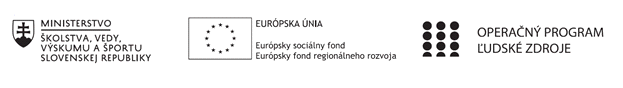 